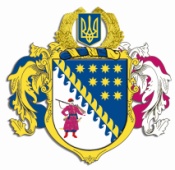 ДНІПРОПЕТРОВСЬКА ОБЛАСНА РАДАVIІІ СКЛИКАННЯПостійна комісія з питань соціально-економічного розвитку області, бюджету і фінансівпросп. Олександра Поля, 2, м. Дніпро, 49004ВИСНОВКИ І РЕКОМЕНДАЦІЇ № 2/24засідання постійної комісії обласної ради11 березня 2024 року							м. Дніпро09:30 годинЗаслухавши і обговоривши інформацію заступника голови постійної комісії обласної ради з питань соціально-економічного розвитку області, бюджету і фінансів Кеди Н.В., в.о. начальника управління економіки, бюджету та фінансів виконавчого апарату Дніпропетровської обласної ради 
Семикіної О.С. стосовно проєкту рішення обласної ради „Про Порядок використання коштів обласного бюджету на виконання доручень виборців депутатами Дніпропетровської обласної ради у 2024 році”, постійна комісія вирішила:1. Інформацію заступника голови постійної комісії обласної ради з питань соціально-економічного розвитку області, бюджету і фінансів 
Кеди Н.В., в.о. начальника управління економіки, бюджету та фінансів виконавчого апарату Дніпропетровської обласної ради Семикіної О.С.  взяти до відома.2. Погодити проєкт рішення обласної ради „Про Порядок використання коштів обласного бюджету на виконання доручень виборців депутатами Дніпропетровської обласної ради у 2024 році” із наступними змінами, внесеними на засіданні постійної комісії обласної ради з питань соціально-економічного розвитку області, бюджету і фінансів 11 березня 2024 року, а саме: доповнити проєкт рішення обласної ради пунктом 7 наступного змісту:„7. За пропозиціями депутатів обласної ради (додаток 6) щодо перерозподілу коштів обласного бюджету на виконання доручень виборців депутатами Дніпропетровської обласної ради у 2024 році на заходи Регіональної Програми забезпечення громадського порядку та громадської безпеки на території Дніпропетровської області на період до 2025 року (затверджена рішенням обласної ради від 25 березня 2016 року
№ 30-03/VІІ (зі змінами)), Програми територіальної оборони Дніпропетровської області та забезпечення заходів мобілізації на
2022 – 2024 роки (затверджена рішенням обласної ради від 16 лютого
2022 року № 170-10/VІІІ (зі змінами)):7.1 Надати право голові обласної ради протягом бюджетного року здійснювати у міжсесійний період своїми розпорядженнями за погодженням з постійною комісією обласної ради з питань соціально-економічного розвитку області, бюджету і фінансів перерозподіл коштів обласного бюджету на виконання доручень виборців депутатами Дніпропетровської обласної ради у 2024 році із внесенням відповідних змін до додатка 2 до цього рішення, з подальшим затвердженням їх на сесіях обласної ради;7.2. Дніпропетровській обласній раді направляти пропозиції Дніпропетровській обласній державній адміністрації – обласній військовій адміністрації щодо внесення відповідних змін до обласного бюджету на 2024 рік.”3. Проєкт рішення обласної ради „Про Порядок використання коштів обласного бюджету на виконання доручень виборців депутатами Дніпропетровської обласної ради у 2024 році” з урахуванням змін винести на розгляд дев’ятнадцятої сесії Дніпропетровської обласної ради VIIІ скликання та рекомендувати обласній раді затвердити його.Головуюча на засіданні,заступник голови комісії				            	Н.В. КЕДА